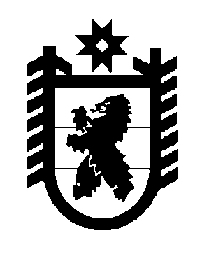 Российская Федерация Республика Карелия    ПРАВИТЕЛЬСТВО РЕСПУБЛИКИ КАРЕЛИЯПОСТАНОВЛЕНИЕот  2 апреля 2018 года № 129-Пг. Петрозаводск О разграничении имущества, находящегося в муниципальной собственности Пудожского муниципального районаВ соответствии с Законом Республики Карелия от 3 июля 2008 года 
№ 1212-ЗРК «О реализации части 111 статьи 154 Федерального закона 
от 22 августа 2004 года № 122-ФЗ «О внесении изменений в законодательные акты Российской Федерации и признании утратившими силу некоторых законодательных актов Российской Федерации в связи с принятием федеральных законов  «О внесении изменений и дополнений в Федеральный закон «Об общих принципах организации законодательных (представительных) и исполнительных органов государственной власти субъектов Российской Федерации» и «Об общих принципах организации местного самоуправления в Российской Федерации» Правительство Республики Карелия п о с т а н о в л я е т:1. Утвердить:перечень имущества, находящегося в муниципальной собственности Пудожского муниципального района, передаваемого в муниципальную собственность Пудожского городского поселения, согласно приложению 1;перечень имущества, находящегося в муниципальной собственности Пудожского муниципального района, передаваемого в муниципальную собственность Шальского сельского поселения, согласно приложению 2.2. Право собственности на передаваемое имущество возникает 
у Пудожского городского поселения и Шальского сельского поселения со дня вступления в силу настоящего постановления.            Глава Республики Карелия 					                  А.О. ПарфенчиковПереченьимущества, находящегося в муниципальной собственности 
Пудожского муниципального района, передаваемого в муниципальную собственность Пудожского городского поселенияПереченьимущества, находящегося в муниципальной собственности 
Пудожского муниципального района, передаваемого в муниципальную собственность Шальского сельского поселения_____________Приложение 1  к постановлению Правительства Республики Карелия                от  2 апреля 2018 года № 129-ПНаименованиеимуществаАдрес местонахожденияимуществаИндивидуализирующиехарактеристики имуществаНежилое помещениег. Пудож, ул. Пионерская, д. 85½ помещения в здании материального склада, балансовая стоимость 22 837 руб., общая площадь 345 кв. м, год постройки 1972Приложение 2  к постановлению Правительства Республики Карелия                от  2 апреля 2018 года № 129-ПНаименованиеимуществаАдрес местонахожденияимуществаИндивидуализирующиехарактеристики имуществаАвтоцистерна для перевозки пищевых жидкостейпос. Шальскиймарка 28343Е, год изготовления 2017, модель, № двигателя 534430Н0054486, шасси (рама) № Х96330980J1092643,  
№ кузова (кабины, прицепа)   330700J0244400, цвет белый, идентификационный номер (VIN) XU428343ЕJ0000055, балансовая стоимость 1 918 333,33 руб.